Springfield Community Special School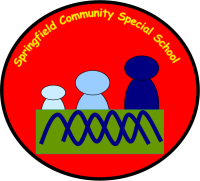 PARENT SURVEY RESULTS – September 2015Dear Parents/Carers, Thank you to all of you who took the time to complete and return the survey.  33 surveys were returned out of a possible 58. I am delighted that the vast majority of you either agreed or strongly agreed with the quality of provision addressed in nearly all of the questions,                  and thank you for your written comments.  I found them extremely useful and constructive.  Please see overleaf.From your responses and comments on the questionnaires we will endeavour to improve in the following areas:-Continue to send out monthly newsletters to ensure you to have more information about activities and events and what is happening in school.Continue to put this information onto the school web site.Launch a new website and App in October 2015.Where possible ensure the new web calendar is kept up-to date.Where practicable give as much notice as possible of trips and activities which are arranged last minute. Invite parents and Governors to as many events in school as possible.Where practicable we will share “the magic moments” your child has in school on a regular basis.Continue to work in close partnership with parents/carers.As most of you kindly signed your questionnaire I would like to choose a sample of 3 parents/carers to come and discuss your responses and comments with the Senior Leadership Team and Governors. This would allow us to look deeper into some of the comments you made and work towards making the school even better for our pupils, parents and staff. If you are chosen I will approach you personally,  however obviously it will be purely voluntary as to whether or not you choose to participate. Thanking you again for your continued support.DianeActing Head TeacherPercentage Strongly agreeingPercentage agreeingTotal Percentage either agreeing or strongly agreeing1My child enjoys going to school7618942My child is happy at school8215973I feel confident that my child is safe in school7918974I know what is happening in the school and know where to get information about activities and events5830885My child is making good progress with regard to their academic skills 4842866My child is making good progress with regard to their communication skills 3952917My child is making good progress with regard to their social and emotional skills 4842908My child is making good progress with regard to their physical skills45551009I consider that the school’s facilities provide a good environment for learning67309710The school is aware of my child’s individual special needs and ensures that these are met73189111My child accesses a wide and varied curriculum64309412I consider that the school provides a good range of educational visits and other activities67309713I understand my child’s targets and believe them to be relevant58308814The school has effective leadership64339715The School Governors are effective36488416Communication with parents is effective61309117The school expects good behaviour from my child in school64339718I feel behavioural issues are dealt with appropriately at school58278519My child’s attendance is as good as it can be762410020I regularly access the school website.183957